COMUNICAT DE PRESĂ– Adăposturile de protecție civilă din județul Neamț –În conformitate cu legea 481 din 08.11.2004 (cu modificările și completările ulterioare) adăpostirea reprezintă o măsură specifică de protecţie a populaţiei, a bunurilor materiale, a valorilor culturale şi de patrimoniu, pe timpul ostilităţilor militare şi al situaţiilor de urgenţă, împotriva efectelor acestora. Adăposturile de protecţie civilă sunt spaţii special amenajate pentru protecţie în situaţii specifice, proiectate, executate, dotate, echipate şi autorizate potrivit normelor şi instrucţiunilor tehnice elaborate de Inspectoratul General pentru Situaţii de Urgenţă.În județul Neamț, există 72 de adăposturi de protecție civilă, publice și private, astfel:în municipiul Piatra Neamț:Str. Mihai Viteazul bloc I-1, scara B ((public))Str. Mihai Viteazul bloc I-2, scara A (public)Str. Mihai Viteazul bloc I-2, scara B (public)Str. Dărmăneşti, bloc B11, scara A-1	 (public)Str. Dărmăneşti, bloc B11, scara A-2 (public)Str. Dărmăneşti, bloc B11, scara B-1 (public)Str. Dărmăneşti, bloc B11, scara B-2 (public)Str. Dărmăneşti, bloc K5 scara A-1 (public)Str. Dărmăneşti, bloc K5 scara A-2 (public)Str. Dărmăneşti, bloc K6 scara A-1 (public)Str. Dărmăneşti, bloc K6 scara A-2 (public)Str. Dărmăneşti, bloc K7 scara A-1 (public)Str. Dărmăneşti, bloc K7 scara A-2 (public)Str. Dărmăneşti, bloc K8 scara A-1 (public)Str. Dărmăneşti, bloc K8 scara A-2 (public)Str. Dărmăneşti, bloc B13, scara A-1	 (public)Str. Dărmăneşti, bloc B13, scara A-2	 (public)Str. Dărmăneşti, bloc B13, scara B-1 (public)Str. Dărmăneşti, bloc B13, scara B-2 (public)Aleea Ulmilor, bloc A0, scara A (public)Aleea Ulmilor, bloc A0 scara B (public)Str. Burebista, bloc G-7` scara A-1 (public)Str. Burebista, bloc G-7` scara A-2 (public)Str. Unirii, bloc K-10, scara A-1 (public)Str. Unirii, bloc K-10, scara A-2 (public)Str. Unirii, bloc K-4, scara B-1 (public)Str. Unirii, bloc K-4, scara B-2 (public)Hotel Central (privat)Str. M Viteazul nr. 48, bl. D-02, scara A-1 (public)Str. M Viteazul nr. 48, bl. D-02, scara A-2 (public)Str. M Viteazul nr. 50, bl. D-03, scara A-1 (public)Str. M Viteazul nr. 50, bl. D-03, scara A-2 (public)Str. M Viteazul nr. 27, bl. C-5, scara F (public)B-dul Dacia nr.6 A (General Construct) (public)Sala Polivalentă - Calea Romanului (public)Sala Polivalentă - Calea Romanului (public)Sala Polivalentă - Calea Romanului (public)Sala Polivalentă - Calea Romanului (public)S.C. Clinica medicală Sf. Andrei S.R.L. Str. M.Viteazul nr. 56 (privat)DELGAZ GRID S.A. str. Alecu Russo nr. 13 (privat)GALERIA MALL Str. Plăeșului nr. 2 (privat)SGA NEAMT B-dul Dacia nr. 5A (privat)Direcţia pentru Agricultură a judeţului Neamţ str. Mihai Eminescu nr.26 (privat)S.C. Mecanica Ceahlăul S.A. Str. Dumbravei nr. 6 (privat)Calypso Salon evenimente str. Izvoare nr. 256 (privat)str. Plăeșului bl. B1 (privat)str. Plăeșului bl. B2 (privat)S.C. White Lady S.R.L. (privat)Liceul Spiru Haret (public)Centrul Social Pietricica (public)S.C. Augsburg S.R.L. (privat)în municipiul Roman:Str. Tineretului (Eroilor) bl.15 A (public)Str. Tineretului (Eroilor) bl.15 B (public)Str. Roman Muşat (1 Decembrie1918)bl. 76 sc. A (public)Str. Roman Muşat (1 Decembrie1918)bl. 74 sc. B (public)Str. Roman Muşat (1 Decembrie1918) bl. 70 sc. B (public)Str. Ştefan cel mare nr. 177, bl. 5 (public)Str. Ştefan cel Mare  bl. M15 sc C (public)Str. Ştefan cel Mare  bl. M15 sc D (public)Sala Polivalentă, str. Roman Mușat (public)Str. Vasile Lupu bl. 1 (public)Str. Vasile Lupu bl. 2 (public)în orașul Târgu NeamțStr. Ştefan cel Mare, Grădiniţa nr.2 (public)Bd. 22 Decembrie bl. M6, sc. A (public)în orașul Bicaz:Str. Piatra Corbului nr. 13 Bloc ANL (public)Sediul Poliției Bicaz, str. Energiei (public)în comuna Tarcău:Primăria Tarcău (public)în comuna Săvinești:S.C. GA-PRO-CO Chemicals S.A. Săvineşti	 (privat)în comuna Cordun:S.C. Decodem Natura S.R.L. (fost Arcelor Mittal) (privat)în comuna Piatra Șoimului:Primăria Piatra Șoimului (public)în comuna Tașca:S.C. Heidelberg Cement. S.A. Taşca (privat)în comuna Crăcăoani:Sediul Dispensarului Veterinar (lângă primărie) (public)Conform art. 45 din legea protecției civile, în timp de pace adăposturile publice de protecţie civilă, cu excepţia spaţiilor amenajate ca puncte de comandă, pot fi utilizate pentru alte destinaţii, cu respectarea normelor tehnice, cu obligaţia de a fi eliberate în situaţii de urgenţă în maximum 24 de ore şi cu informarea prealabilă a centrelor operaţionale din cadrul serviciilor de urgenţă profesioniste.Adăposturile publice de protecţie civilă se inspectează periodic de către personalul de specialitate al serviciilor de urgenţă profesioniste. Deţinătorii şi utilizatorii acestor adăposturi sunt obligaţi să îndeplinească normele şi măsurile stabilite pentru menţinerea adăposturilor şi a instalaţiilor utilitare ale acestora în stare de funcţionare.În luna martie au fost efectuate controale la adăposturile de protecție civilă din județul Neamț, constatîndu-se:nr adăposturi de protecție civilă verificate și controlate – 72,nr adăposturi autorizate din punct de vedere al protecției civile – 1,nr adăposturi care nu fac obiectul autorizării dpdv al protecției civile – 57,nr deficiențe constatate – 270,nr. sancțiuni aplicate – 20 avertismente.Principalele deficiențe constatate pe timpul acestor verificări sunt:la o parte din adăposturi instalațiile de filtro-ventilație nu funcționează:o parte din adăposturi nu sunt echipate cu instalațiile de filtro-ventilație;nu există filtre pentru instalația de filtro-ventilație;au fost efectuate modificări structurale la unele spații de adăpostire, astfel neputând fi asigurată operativitatea în 24 de ore;lipsa etanșietății ușilor metalice ca urmare a uzării excesive a garniturilor;ieșirea de salvare este blocată;o parte din adăposturi nu sunt marcate corespunzător cu însemnul protecției civile.Compartimentul Informare şi Relaţii PubliceInspectoratul pentru Situații de Urgență„PETRODAVA”al Județului Neamț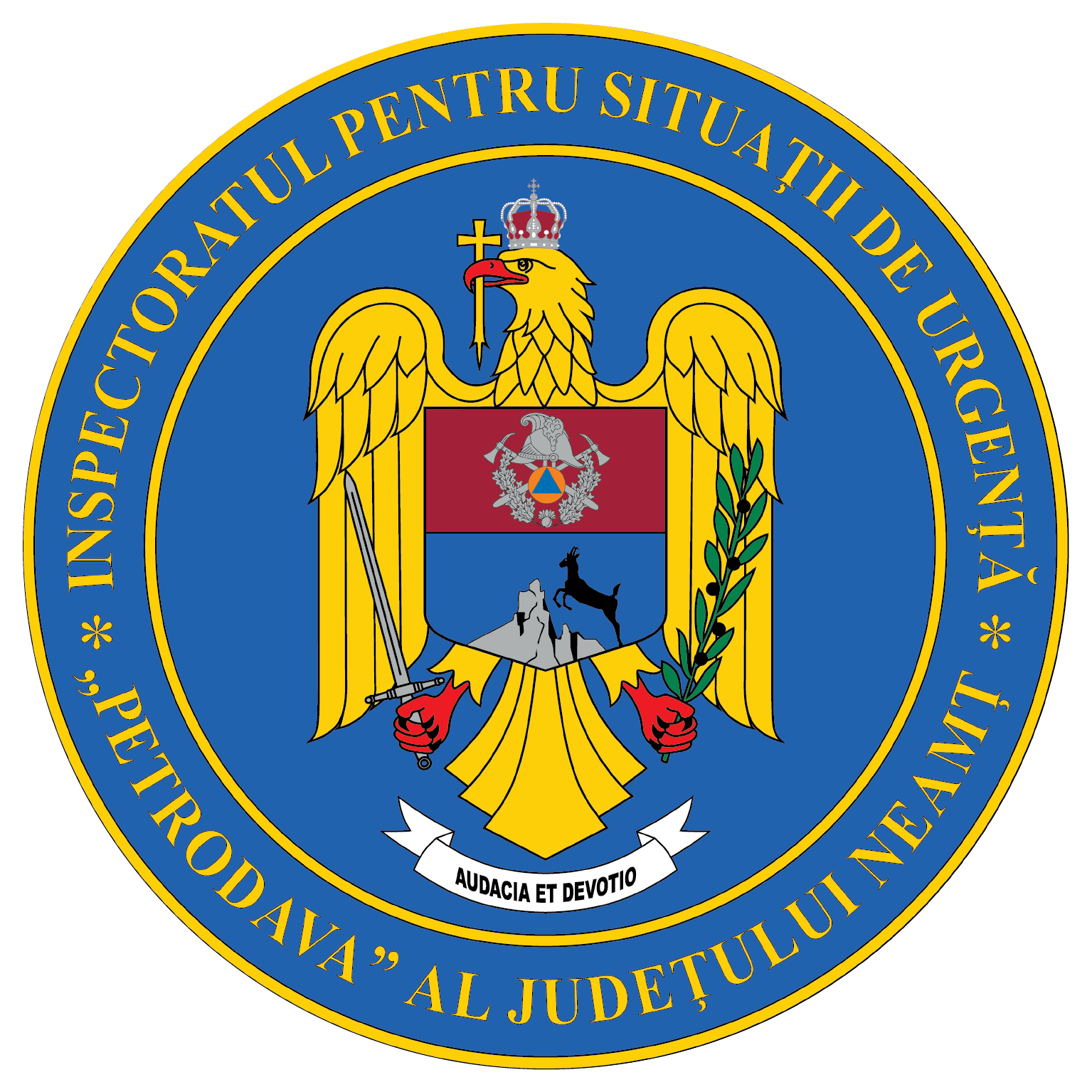 Contact: 0742025144, 0233/216.815, fax: 0233/211.666Email:relatii.publice@ijsunt.ro